vocabulaire de Noël; franco-suédois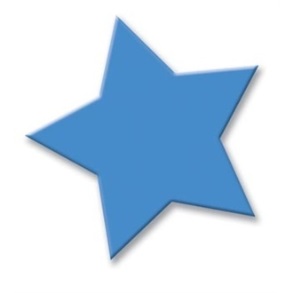 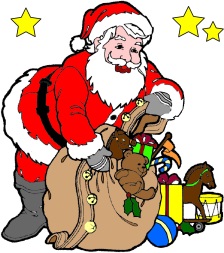 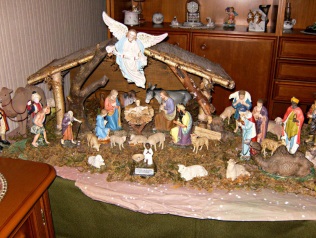 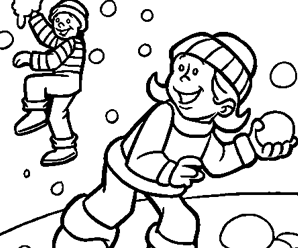 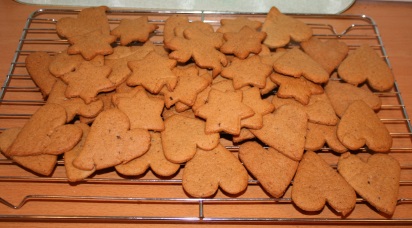 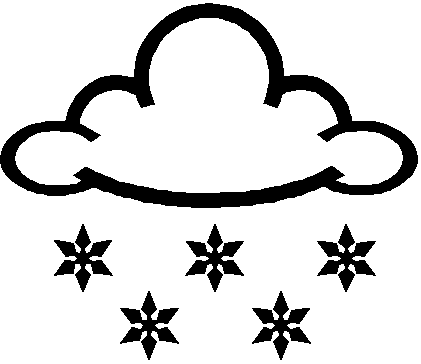 une étoilele Père Noëlla crèchebataille de boule de neigepain d’épicesil neige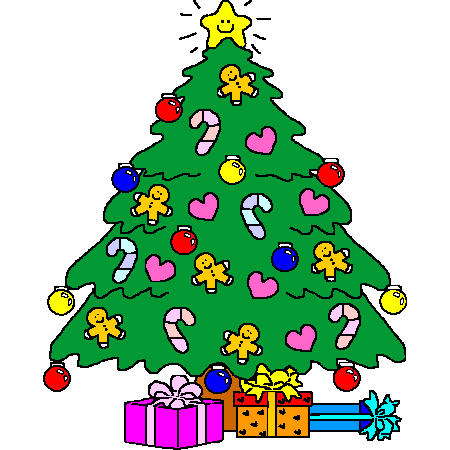 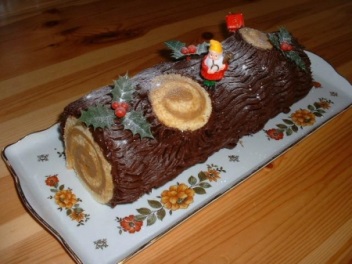 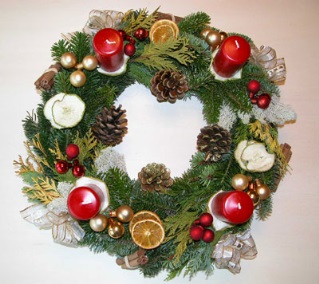 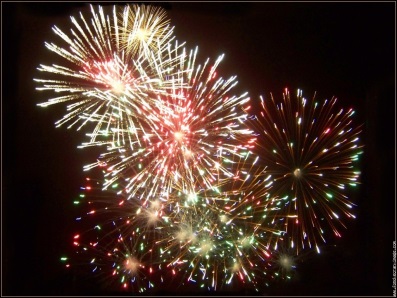 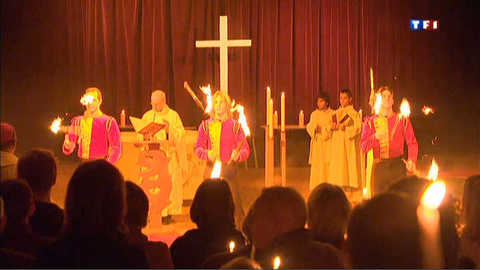 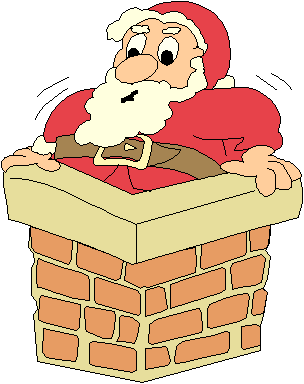 un sapinune bûche de Noëlune couronnefeu d’artificemesse de minuitcheminée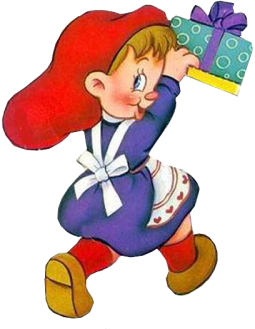 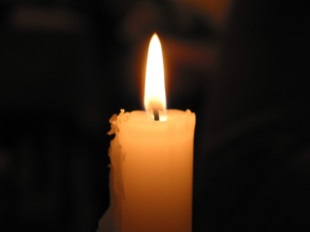 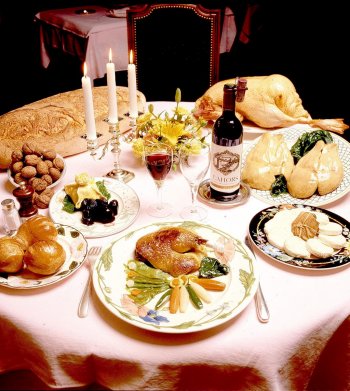 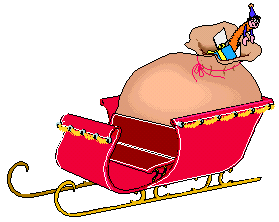 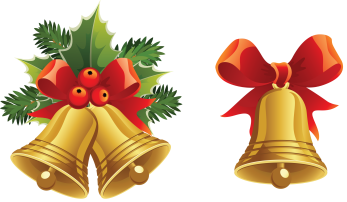 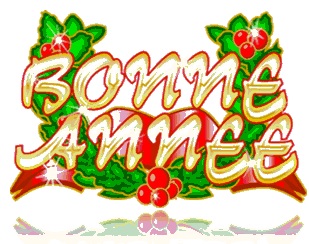 un lutinune bougiele réveillonun traîneauune clocheBonne Année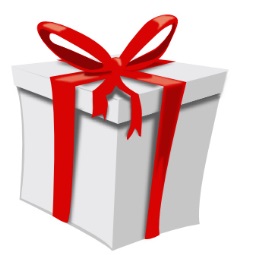 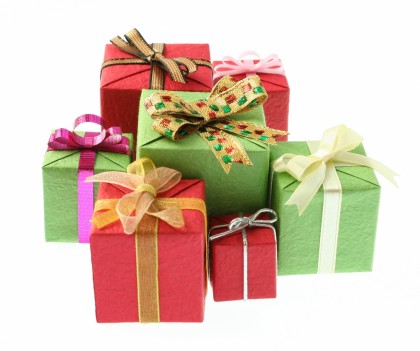 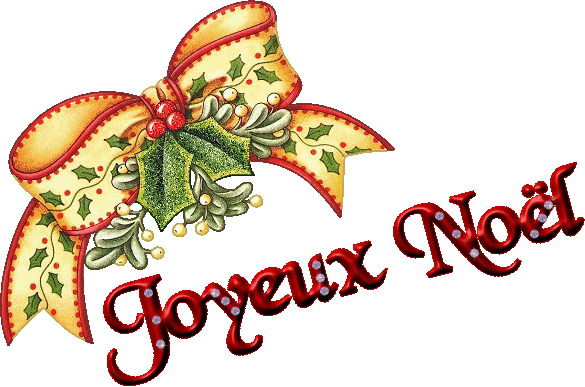 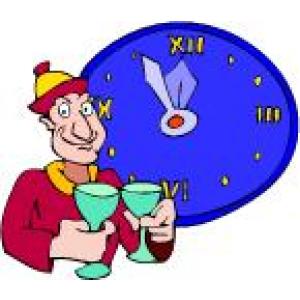 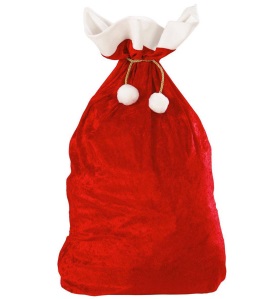 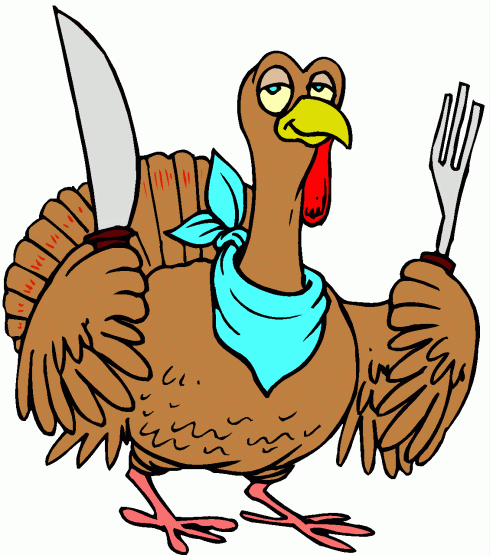 un cadeaucadeaux de NoëlJoyeux Noëlla Saint Sylvestreune hottela dinde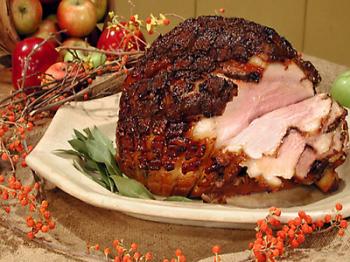 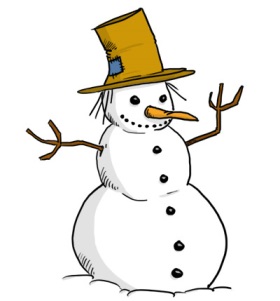 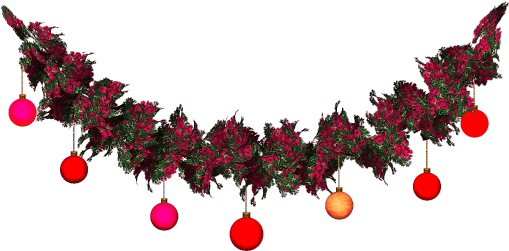 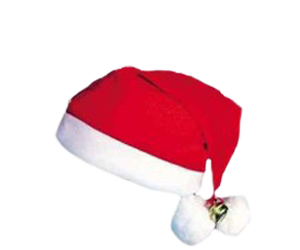 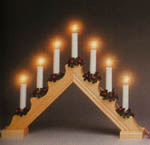 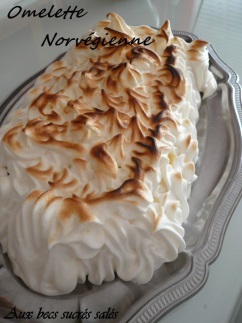 jambonbonhomme de neigedes guirlandesun bonnet rougechandelier de l’aventune omelette norvégienne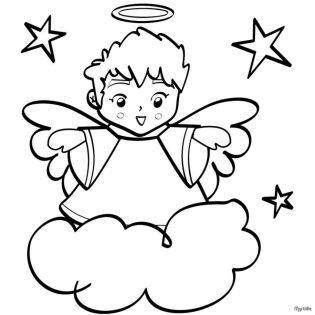 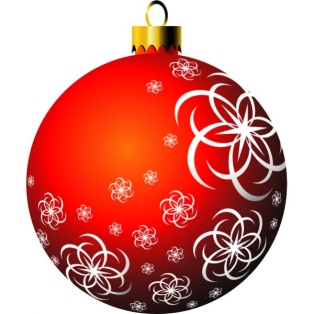 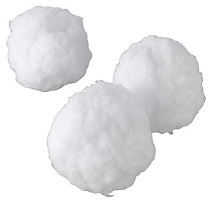 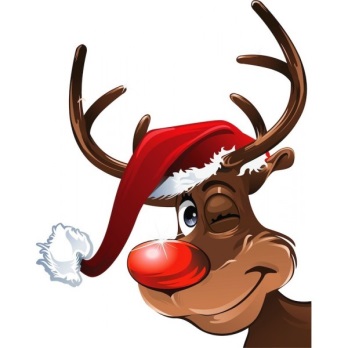 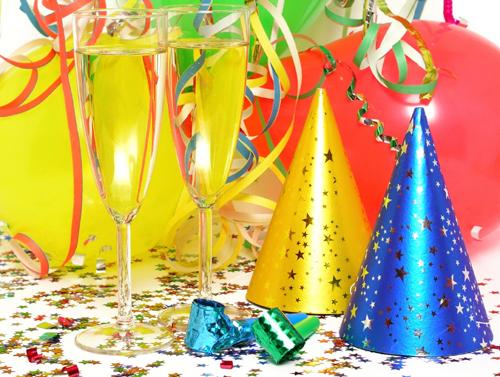 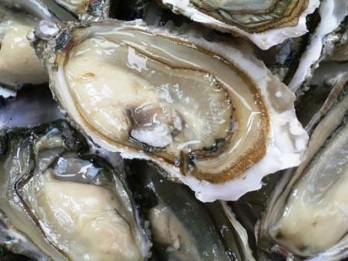 un angeune bouleune boule de neigeun renneles cotillonsles huîtres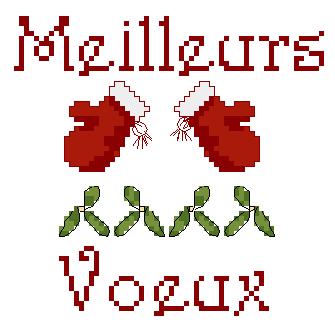 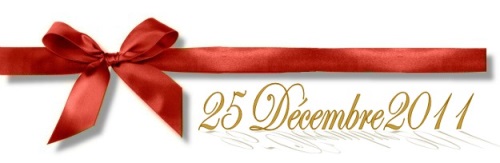 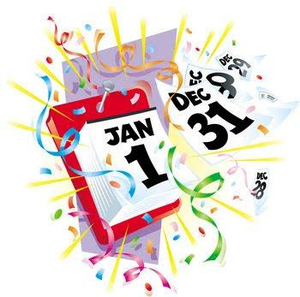 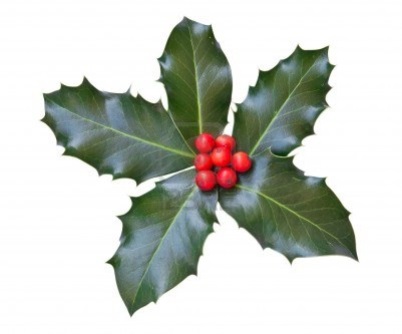 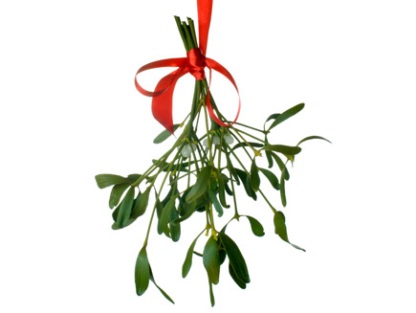 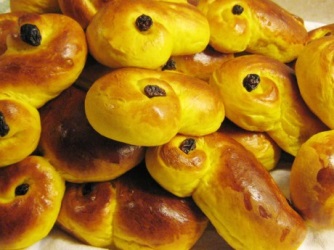 meilleurs vœuxjour de Noëlle jour de l’Anle houxle guigâteaux au safran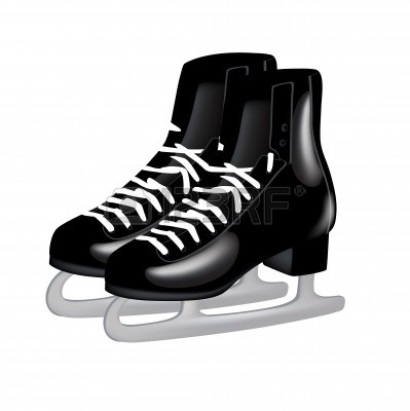 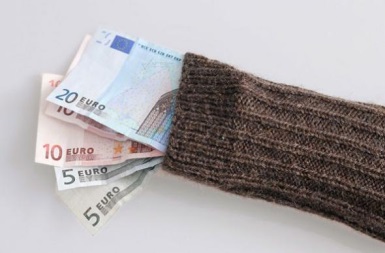 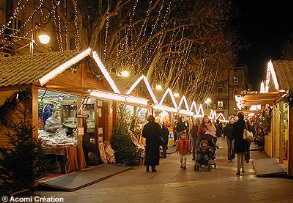 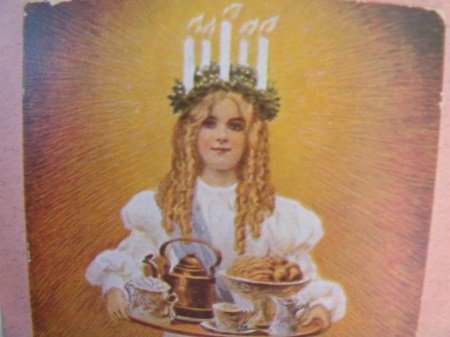 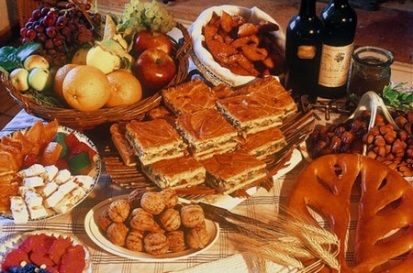 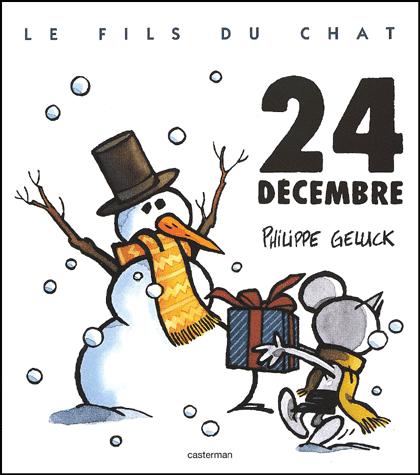 patins à glaceles étrennesmarché de Noëlla Sainte Lucieles 13 dessertsveille de Noël